IES Consulting – Your internship abroad!    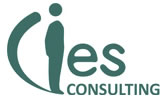 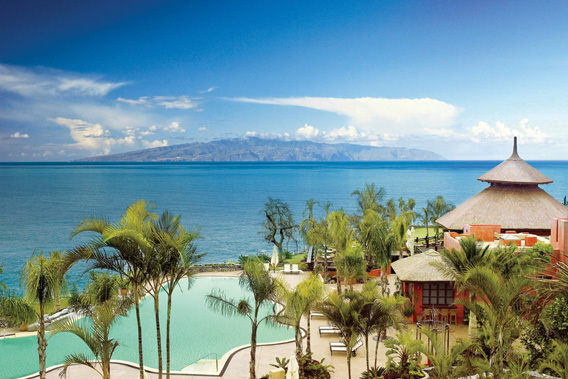     INTERNATIONAL RECEPTIONISTWHERE? Fuertaventura, Canary Islands, SpainWHEN? Position available all year round DURATION: minimum 3 monthsHOW MANY HOURS? Full-time, 40h/weekThe tasks are varied: 
-       Check-in/Check-out Inicident Management: Provide solutions for unforeseen events like late check-out, extensions or early departuresInteracting in a courteous and professional manner with guests and hotel staffAssisting in taking reservationsCooperation with Reservations, Public Relations and other departments to coordinate tasksAnswering questions related to the hotel, the premises, events and leisure offers Complaint management, ensuring customer satisfaction at all timesWe are looking for:Studies: Business, Languages, TourismLanguages:  VERY GOOD ENGLISH + SPANISH We offer:Remuneration: 200€/month + accommodation + foodInteresting tasks, international and pleasant work environment* Our recruitment process is free. Only if you get accepted and the company confirms your application we will require administration fee. All our internships provide salary, so we guarantee that costs of the services will pay off.